AufgabenformularStandardillustrierende Aufgaben veranschaulichen beispielhaft Standards für Lehrkräfte, Lernende und Eltern. Hinweis: Wünschenswert ist die Entwicklung von mehreren Aufgaben zu einer Kompetenz, die die Progression der Standards (A – H) abbilden.Aufgabe: Welche Fundstücke sprechen dich an und warum? Finde eine oder mehrere Möglichkeiten, dich damit auszudrücken! (Collage, Tanz, Film, Bild, Gedicht…)Aus welchem der Fundstücke könntest du ein Vorhaben entwickeln 
oder etwas bauen? Material:Naturmaterialien LISUM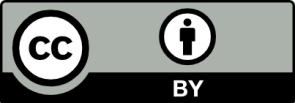 Materialbeispiele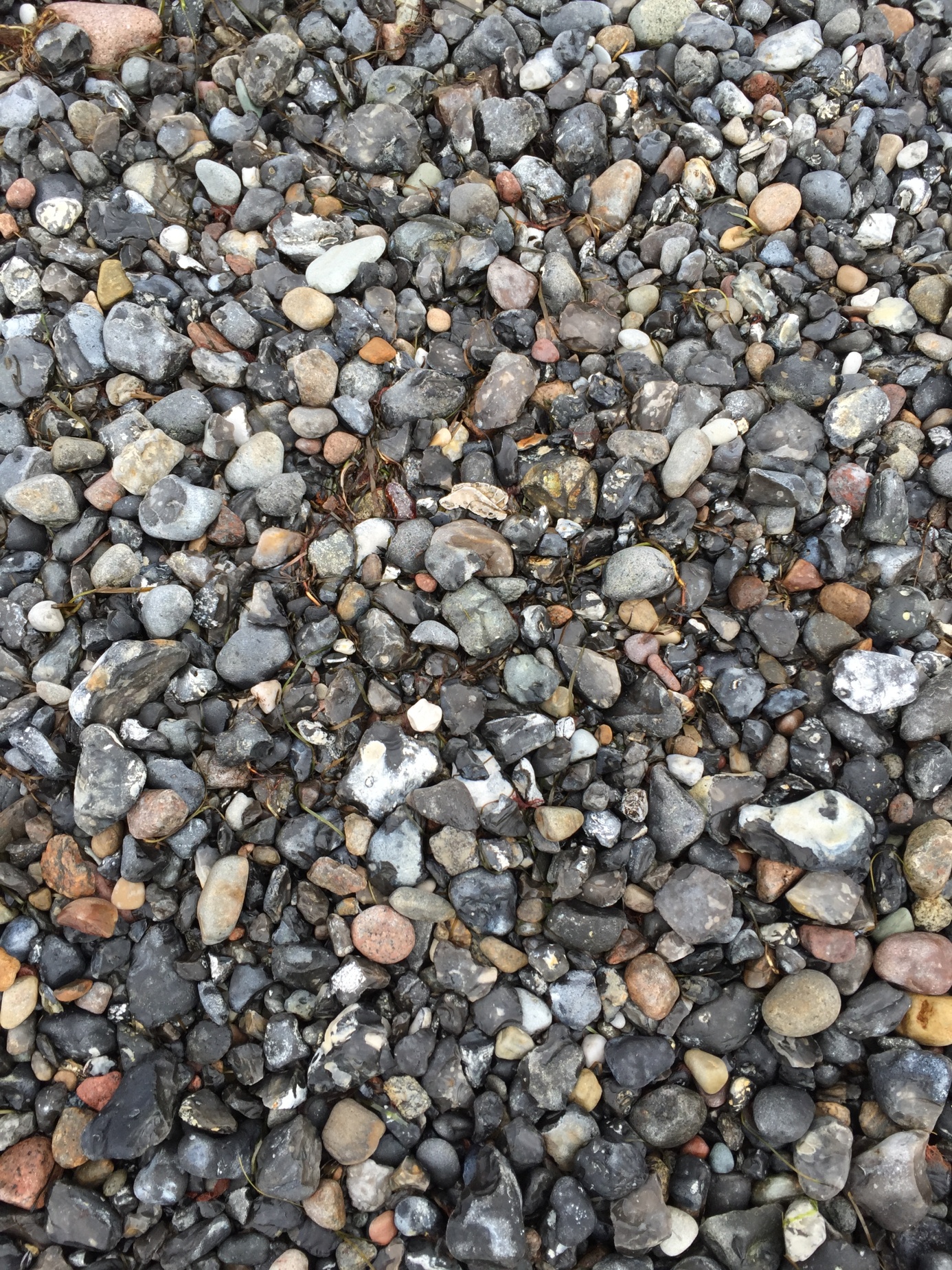  LISUM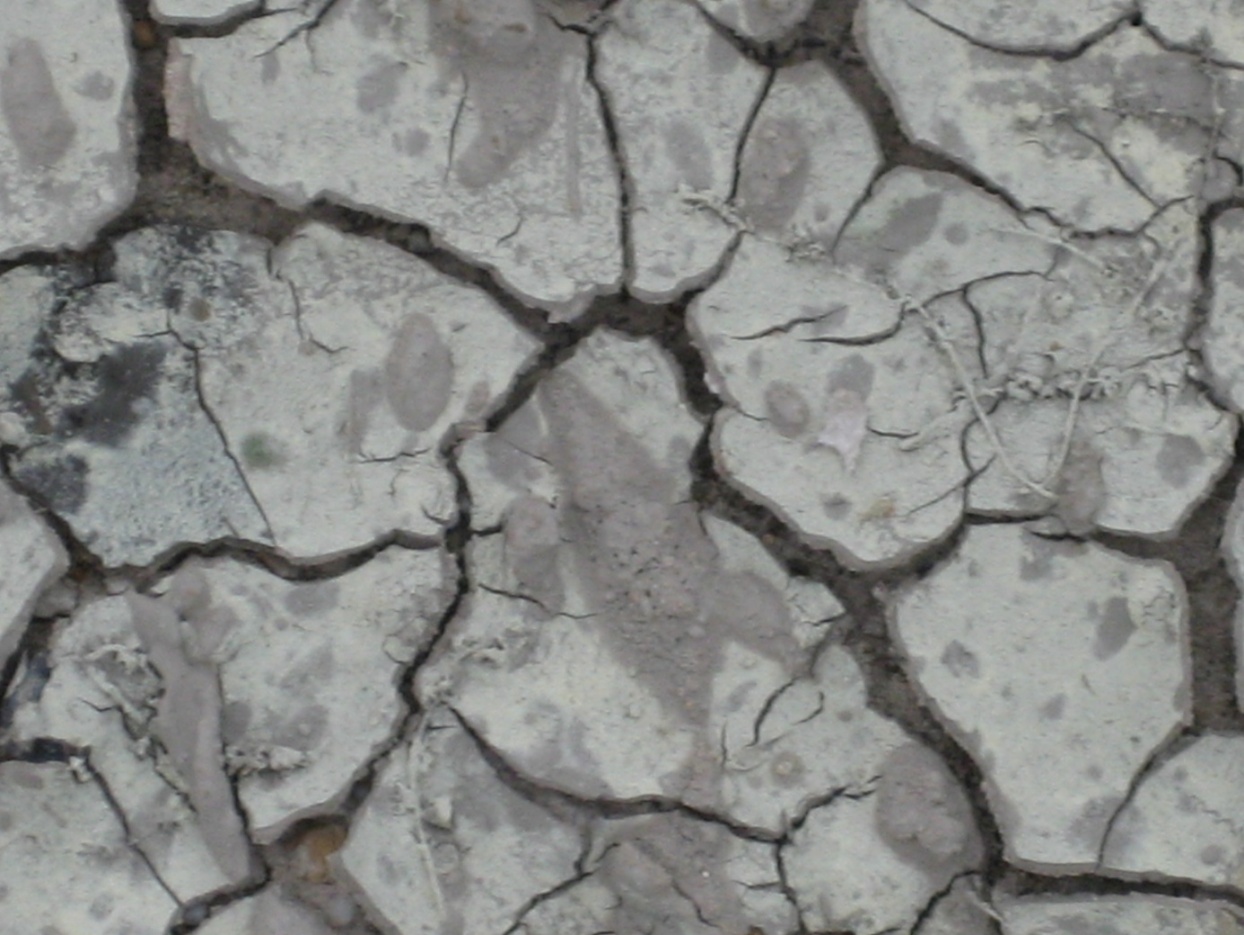 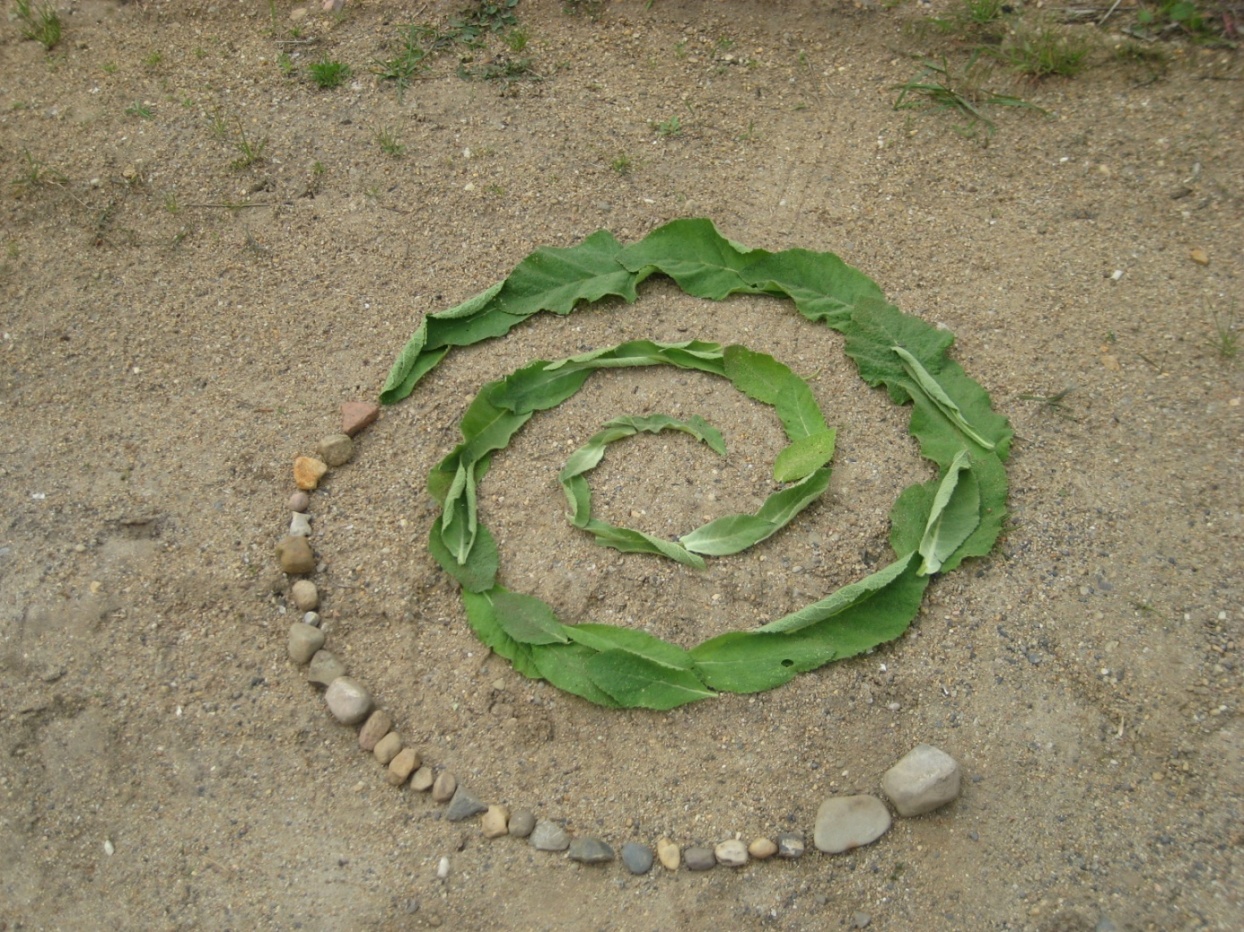  LISUMFachKunstKunstKunstKompetenzbereichWahrnehmenWahrnehmenWahrnehmenKompetenzMaterial erkundenMaterial erkundenMaterial erkundenNiveaustufe(n)DDDStandardDie Schülerinnen und Schüler können aus unterschiedlichem Material eine Auswahl für Vorhaben treffenDie Schülerinnen und Schüler können aus unterschiedlichem Material eine Auswahl für Vorhaben treffenDie Schülerinnen und Schüler können aus unterschiedlichem Material eine Auswahl für Vorhaben treffenggf. ThemenfeldMaterial, Dinge und MaterialienMaterial, Dinge und MaterialienMaterial, Dinge und Materialienggf. Bezug Basiscurriculum (BC) oder übergreifenden Themen (ÜT)Kulturelle BildungBC SprachbildungKulturelle BildungBC SprachbildungKulturelle BildungBC Sprachbildungggf. Standard BCAufgabenformatAufgabenformatAufgabenformatAufgabenformatoffen	offen	halboffen  X	geschlossen	Erprobung im Unterricht: Erprobung im Unterricht: Erprobung im Unterricht: Erprobung im Unterricht: Datum:März-April Datum:März-April Jahrgangsstufe: 5-6Schulart: GrundschuleVerschlagwortungSinnliche Wahrnehmung, ästhetische ForschungSinnliche Wahrnehmung, ästhetische ForschungSinnliche Wahrnehmung, ästhetische Forschung